Neuer robuster Datenrekorder CX22B-R ermöglicht schnelle Resultate bei der interaktiven Fahrzeugerprobung Der neue Datenrekorder SomatXR CX22B-R von HBM: Vibrations- und stoßfest, Schutzart IP65 und IP67Sofortige Messdatenauswertung und Konfiguration mit vorinstallierter Messtechnik-Software HBM catmanIntegrierte Unterbrechungsfreie Stromversorgung für den störsicheren Betrieb im FahrzeugDer neue Datenrekorder SomatXR CX22B-R von HBM erfasst und speichert zuverlässig die Messdaten mobiler Anwendungen, wie z. B. Fahrzeugerprobungen. Neben einem erweiterten Temperatur-Einsatzbereich von -40 bis +80 °C ermöglichen auch Schock- und Vibrationsfestigkeit sowie das wasserdichte, staubdichte und stoßfeste Gehäuse gemäß Schutzart IP65 und IP67 den Einsatz des Rekorders in rauer Umgebung. Sowohl zentrale Messsysteme als auch verteilte Messsysteme sind realisierbar. Mithilfe der vorinstallierten Messtechnik-Software HBM catman werden die Messdaten erfasst und im .bin-Format  gespeichert. Es beinhaltet Messwerte, Rückführbarkeitsdaten sowie Mess- und Versuchsparameter und lässt sich leicht in weitere Formate konvertieren. Die unmittelbare Datenvisualisierung und -analyse während der Messung im Feld ermöglicht dem Anwender einen effizienten Prüfprozess mit der Möglichkeit die Resultate in einem Testreport übersichtlich zusammenzufassen. Mit den äußerst robusten Datenrekordern CX22B-R für interaktives Testen und CX23-R mit Web-Schnittstelle für unbeaufsichtigtes Testen bietet das Messdatenerfassungssystem SomatXR zwei flexible Lösungen für mobile Messaufgaben. Neben den beiden Rekordern stehen sieben ebenso robuste Messverstärker zum Erfassen verschiedener physikalischer Größen zur Verfügung.Weitere Informationen zum Produkt unter: www.hbm.com/de/somatxr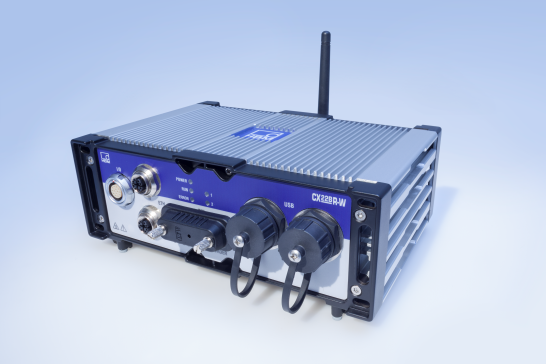 Der robuste Datenrekorder SomatXR CX22B-R ist ausgelegt für die interaktive Fahrzeugerprobung. Mithilfe der vorinstallierten Messtechnik-Software catman werden die Daten gespeichert, visualisiert und analysiert. (Bild: HBM)Über HBM Test and MeasurementGegründet 1950 in Deutschland hat sich die Hottinger Baldwin Messtechnik GmbH (HBM Test and Measurement) zum weltweiten Technologie- und Marktführer im Bereich Messtechnik entwickelt. Heute bietet HBM Produkte für die gesamte Messkette, von virtuellen bis zu physikalischen Tests und Prüfungen. Das Unternehmen verfügt über Produktionsstandorte in Deutschland, USA, China und Portugal und ist weltweit in über 80 Ländern vertreten.